     S.E.E. in the Field              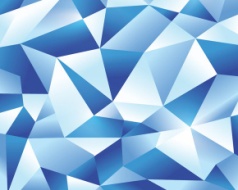           Book List   2014____________________________________________________________________                                MS815   Myrtle & Charles Fillmore on Healing and Wholeness   Part 1Required Texts:____  How to Let God Help You, Myrtle Fillmore____  Myrtle Fillmore’s Healing Letters____  Christian Healing,  Charles Fillmore____  Jesus Christ Heals,  Charles FillmorePR800   Life of PrayerRequired Texts:_______ “How To Pray Without Talking to God”,  Linda Martella-WhitsettMS801    The Twelve PowersRequired Texts:  ________“The Twelve Powers”, Charles Fillmore and Cora FillmoreSuggested Test: ________ “Power Up”, Paul Hasselbeck and  HoltonPR801   Meditation PracticesRequired:  _______ “Meditation for Dummies” CD Edition. Bodian, Stephan, Wiley Publishing 2006. Available on Amazon.Suggested book ________“Practicing the Presence”  by Joel GoldsmithTo Order Books:Books may be ordered from   Please call Customer Care at 1 800 669 0282 or order on-line at unity.org.   